ESCRIBE AQUÍ TUS RESPUESTAS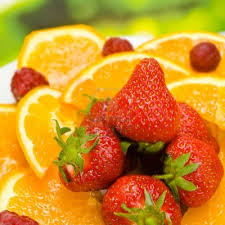 